Sauerteigbrot-Rezept Roggenmischbrot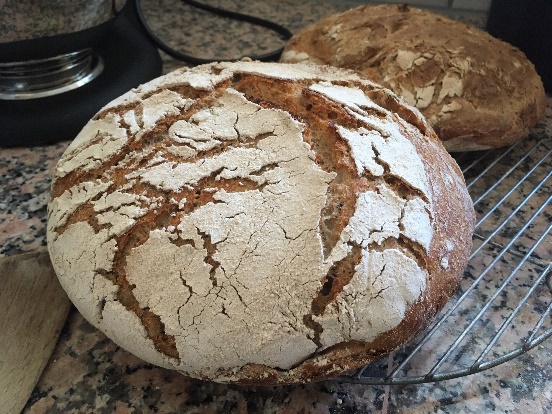 SauerteigansatzAm Vortag zum Sauerteigansatz folgendes geben:100 g Roggenmehl Bio100g Wasser, lauwarmVerrühren, circa 14 Stunden warm stellen z.B. in der Nähe des RadiatorsBrotteigVom Ansatz circa 1/5 in ein sauberes Glas mit Deckel abfüllen, in den Kühlschrank stellen für das nächste Brot anzusetzen4/5 des Ansatzes in eine Schüssel geben450 g Wasser ca .30 Grad warmEin Möckli Altbrot in etwas Wasser einlegen und danach zerstossen15 g Backhefe zerkrümelt270 g Roggenmehl200 g Weizenmehl200 g Beliebiges anderes Mehl15 g SalzAlles in Teigmaschine 6 Min. langsam mischen, danach 2 Min. schnell rührenTeig (er ist recht feucht, was so sein muss) in eine Teigschüssel geben, mit einem feuchten Tuch abgedeckt ca. 40 Min ruhen lassen. Danach den Teig mit etwas Mehl rundwirken, das heisst zu zwei Laiben formen, diese in je einen sehr gut bemehlten Topf legen mit dem Schluss nach unten. Wieder 40 Min. ruhen lassen.In der Zwischenzeit Ofen auf 240 Grad vorheizen, zwei Bräter mit Deckel (Gusseisenbratpfannen) ebenfalls in den Ofen geben, diese wieder herausnehmen, die beiden Laibe je in einen Bräter fallen lassen mit dem Schluss nach oben und in den Ofen geben. Nach 25 Min. den Deckel abheben, auf 210 Grad zurück stellen und 20 Min. fertig backen. Auf einem Gitter auskühlen lassen.